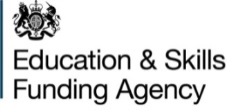 Apprentice's Name:Date of ReviewInitial Discussion - Learning on ProgrammeInitial Discussion - Learning on ProgrammeNotes are optionalAction any concernsIndicative QuestionYour On-Boarding Discussion included the importance of being in the right job role and whether this is the right development programme to support your careers aspirations – How have specific modules and other training opportunities been beneficial for you to progress in your job role?Further Discussion - Ongoing Reflection in response to AIIR    "Careers 360 for Apprentices".  Further Discussion - Ongoing Reflection in response to AIIR    "Careers 360 for Apprentices".  Notes are optionalAction any concernsIndicative QuestionIn what ways have you engaged with any of the following themes in your current role and to support future ambitions?Understanding desirable skillsDeveloping Management TechniquesEvolving as a LeaderBusiness SkillsGoing Forward – STARE Evidence and SMART targetsGoing Forward – STARE Evidence and SMART targetsApprentice to complete this sectionIndicative QuestionWhat targets are we setting today in your training plan specifically for the Behaviours in your standard that relate to professional development?Apprentice to complete this sectionINSERT…Outputs should be into actioned as Evidence for E-portfolioand transposed as SMART target(s) in the main APR review form